Международный женский день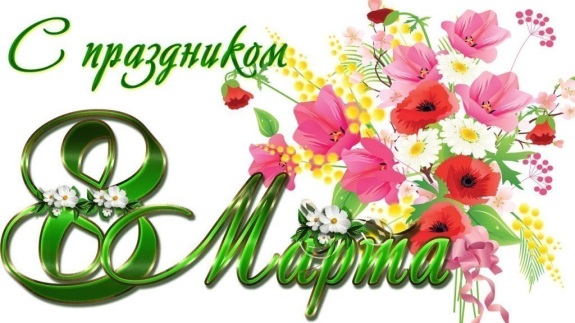 На начало 2019 года в регионе проживала 651 тысяча женщин, 7 из 10 представительниц прекрасного пола – горожанки. Численность женщин превышает численность мужчин почти на 103 тысячи человек, в целом по области на каждую 1000 мужчин приходится 1187 милых дам. Значительное преобладание женского населения отмечено в группе старше трудоспособного возраста, где на 1000 мужчин приходится 2473 женщины. Ситуация меняется в более молодых возрастах. На тысячу мужчин в возрасте моложе трудоспособного приходится 946 женщин, в трудоспособном возрасте представительниц «слабого» пола еще меньше – 895, т.е. в период создания  семьи  у  девушек  всё  же  есть  выбор  женихов,  вопреки  песне,  утверждающей, что «на каждые 10 девчонок по статистике 9 ребят».Средний возраст женщин 44 года. Прекрасная половина брянских жителей живёт на 11 лет дольше мужчин, ожидаемая продолжительность жизни женщин в 2019 году составит 77 лет (мужчин – 66 лет).Как правило, современная женщина не хочет быть просто домохозяйкой, сегодня она занимается трудовой деятельностью, подчас, наравне с мужчинами. По данным выборочного обследования рабочей силы более 48% женщин в возрасте 15 лет и старше были заняты в экономике. Большая часть женщин совмещает воспитание детей с работой: 63 из 100 занятых женщин имеют одного ребенка до 18 лет, каждая третья - двух, 4% - трех и более детей. Традиционными сферами труда женщин являются оптовая и розничная торговля, образование, здравоохранение и предоставление социальных услуг, но есть занятые и в обрабатывающем производстве, строительстве и сельском хозяйстве.  Больше всего женщин среди служащих, занятых подготовкой информации, оформлением документации, учетом и обслуживанием (87%), а также в сфере обслуживания и торговли (79%).Образовательный уровень работающих женщин выше, чем мужчин. Среди занятого населения с высшим профессиональным образованием доля женщин составила 59%, у мужчин -  41%. Материнство считается одним из важнейших этапов в жизни женщины. В области насчитывается почти 271 тысяча женщин репродуктивного возраста (15-49 лет), их доля в общей численности «слабого»  пола составляет 41,6%. В 2019 году мамами стали 9956 женщин, 3933 жительницы области стали мамами первенцев. Вторыми в семьях родилось 4057 детей, третьими - 1336 и 386 малышей стали четвертыми детьми. Основная доля рождений приходится на женщин в возрасте 20-29 лет. Большинство будущих мам осознанно подходят к процессу планирования и появления на свет новой жизни. Средний возраст матери за последние десять лет увеличился с 27 до 28 лет.Несколько штрихов к портрету брянских женщин могут дать только материалы переписи населения, в том числе 2010 года. Так, половина женщин в возрасте 16 лет и старше состояли в браке. При этом 1 из 10 браков не был официально зарегистрирован. Более 90 тысяч или 15,7% девушек и женщин никогда не были замужем, даже неофициально. Итоги Всероссийской переписи населения 2020, которая пройдет с 1 по 31 октября, позволят получить ещё много актуальной информации об области и  наших современницах. А пока,  дорогие женщины - храните семейный очаг, воспитывайте детей, наполняйте дом теплом и уютом. Вы умеете совмещать эти качества с успешной работой. Пусть с новой весной в ваш дом придут счастье и любовь!                                                                                   При использовании материала ссылка на  Брянскстат обязательна